基本信息基本信息 更新时间：2024-04-20 16:07  更新时间：2024-04-20 16:07  更新时间：2024-04-20 16:07  更新时间：2024-04-20 16:07 姓    名姓    名谢保生谢保生年    龄22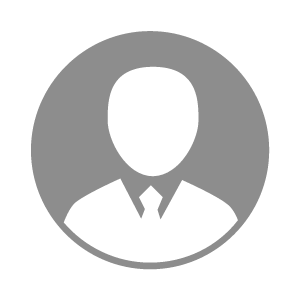 电    话电    话下载后可见下载后可见毕业院校江西生物科技职业学院邮    箱邮    箱下载后可见下载后可见学    历大专住    址住    址期望月薪5000-10000求职意向求职意向养牛技术员,人工授精技术员,育种专员养牛技术员,人工授精技术员,育种专员养牛技术员,人工授精技术员,育种专员养牛技术员,人工授精技术员,育种专员期望地区期望地区北京市|上海市|天津市|河北省|内蒙古自治区北京市|上海市|天津市|河北省|内蒙古自治区北京市|上海市|天津市|河北省|内蒙古自治区北京市|上海市|天津市|河北省|内蒙古自治区教育经历教育经历就读学校：江西生物科技职业学院 就读学校：江西生物科技职业学院 就读学校：江西生物科技职业学院 就读学校：江西生物科技职业学院 就读学校：江西生物科技职业学院 就读学校：江西生物科技职业学院 就读学校：江西生物科技职业学院 工作经历工作经历工作单位：赣州未来空间 工作单位：赣州未来空间 工作单位：赣州未来空间 工作单位：赣州未来空间 工作单位：赣州未来空间 工作单位：赣州未来空间 工作单位：赣州未来空间 自我评价自我评价能吃苦，也能学习，最喜欢有成长性的工作能吃苦，也能学习，最喜欢有成长性的工作能吃苦，也能学习，最喜欢有成长性的工作能吃苦，也能学习，最喜欢有成长性的工作能吃苦，也能学习，最喜欢有成长性的工作能吃苦，也能学习，最喜欢有成长性的工作能吃苦，也能学习，最喜欢有成长性的工作其他特长其他特长